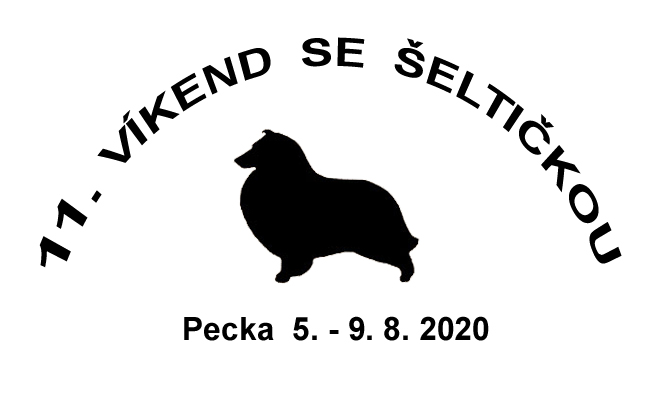 Program(předběžný, může se měnit podle počasí apod.)Středa 5. 8. 2020od 16 h 			příjezd většiny účastníků, ubytování18 h				večeřevečerní program: 	táborák (přivezte si uzeniny na opečení!!!)občerstvení je možné si zakoupit v restauraci přímo v areálu
Čtvrtek 6. 8. 20206 h 				agility (nebo po snídani) – domluva podle počasí8 h 				snídaně 10 h 				dogdancing12 h				oběd				 14 h				poslušnost/obedience – teorie, př. následně tréninky16 h				hoopers – ukázka, možnost tréninku18 h				večeřevečerní program: 	společné fotografovánísranda závod 



Pátek 7. 8. 20206 h 				agility (nebo po snídani) – domluva podle počasí8 h 				snídaně 10 h 				dogdancing12 h				oběd	14 h				poslušnost/obedience 16 h				soutěž v maskách „Cesta kolem světa“17 h				soutěž v dogdancingu „Cesta kolem světa“18 h				večeřevečerní program: 	dobročinná aukce	Sobota 8. 8. 20206 h 				agility (nebo po snídani) – domluva podle počasí8 h 				snídaně 10 h 				dogdancing, poslušnost/obedience12 h				oběd	
14 h				soutěže o ceny (agility, poslušnost)18 h				večeřevečerní program: 	společné fotografovánívyhlášení výsledků soutěžíNeděle 9. 8. 20208 h 				snídaně 9 h				úklid, balení10 h 				společný výlet, př. odjezd